Stimata doamna profesor/ Stimate domnule profesor,Institutul de Studii Financiare in parteneriat cu Uniunea Națională a Societăților de Asigurare- Reasigurare din România anunța lansarea proiectului de specializare pentru studenti "Academia de Asigurari".Proiectul este deschis oricărui student al Universității dvs , care doreste sa își dezvolte cunoștințele despre domeniul asigurarilor, prin interacțiunea cu specialiști din asigurari.Important:cei interesați pregatesc un CV si un eseu de 1 pagina si le trimit până pe 15 februarie la academia@unsar.rovor fi selectați 25 studenti pentru a participa GRATUIT la acest programcei selectați participa la  sesiuni de training (90 min fiecare) oferite online pe teme precum: subscriere, management de risc, daune etc. 1-28.03.2022se formează 5 echipe ce lucrează la un studiu de caz pana pe 12 aprilieechipa castigatoare castiga 5 laptopuri - 20 aprilieMai multe detalii regasiti aici.Atașat vizualul de promovare al acestui proiect.Speram ca acest proiect sa atraga cat mai mulți studenti pe care ii coordonati la asigurari - participarea este utilă celor care doresc informatii suplimentare pentru lucrările de finalizare sau pentru cei care doresc sa participe la un stagiu de practica sau chiar sa se angajeze într-o companie de asigurari.conf.univ.dr. Laura Elly NAGHI
Coordonator Departament Educație Financiară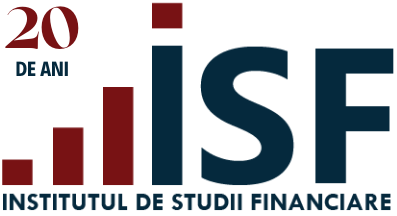 E-mail: laura.naghi@isf.roMobil:  +40.757.352.031Web: www.isf.ro